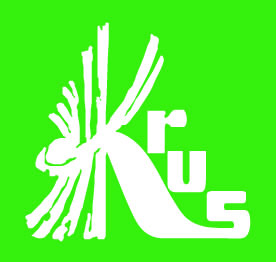 eZaświadczenie na portalu eKRUSOd 1 lipca 2021 r. na koncie użytkownika w portalu eKRUS, w sekcji eDOKUMENTY, istnieje możliwość wygenerowania elektronicznych zaświadczeń (eZaświadczeń):zaświadczenia o okresach podlegania USR (ubezpieczeniu społecznemu rolników), w którym jest zawarta informacja o opłaconych składkach na ubezpieczenie społeczne rolników, zaświadczenia o podleganiu ubezpieczeniu, w którym jest zawarta informacja czy konto płatnika wykazuje/nie wykazuje zadłużenia w KRUS, zaświadczenia o okresach podlegania i opłaceniu składek na UZ (ubezpieczenie zdrowotne), w którym jest zawarta informacja dotycząca powszechnego ubezpieczenia zdrowotnego. eZaświadczenie umożliwia wskazanie przez użytkownika celu pozyskania tego zaświadczenia. eZaświadczenie to wygenerowany automatycznie dokument elektroniczny, opatrzony kwalifikowaną pieczęcią elektroniczną, który nie wymaga podpisu pracownika Kasy. Dokument ten należy skierować do właściwej instytucji/organu w formie elektronicznej, w zależności od potrzeby, poprzez e-mail lub skrzynkę podawczą ePUAP. Zachowanie takiej formy przekazania dokumentu zapewnia autentyczność jego pochodzenia oraz integralność treści. WAŻNE: Wygenerowane zaświadczenie przekazane drogą elektroniczną, np. pocztą elektroniczną lub za pomocą skrzynki podawczej ePUAP, posiada moc prawną i jest dokumentem urzędowym. Dokumentu takiego nie należy drukować, gdyż wydruk, niezależnie od formy dalszego przekazania, nie posiada już cech dokumentu elektronicznego i nie będzie honorowany przez instytucje/organy, w których zostanie przedłożony.Przekazano za pośrednictwem OR KRUS w Bydgoszczy